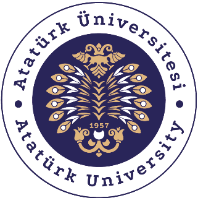 T.C.ATATÜRK ÜNİVERSİTESİTOPLUMSAL DUYARLILIK PROJELERİ UYGULAMA VE ARAŞTIRMA MERKEZİSONUÇ RAPORUProje Adı: MİNİK GÖNÜLLER İLAHİ YARIŞMASIProje Kodu: 1019d8fc-eb6a-4547-9aa9-ff2d90b79eb3Proje Danışmanı: Mustafa ÖZFİDANProje Yürütücüsüİrem YILMAZKASIM 2023ErzurumGRUP ÜYESİŞevval Nur FİDAN1İÇİNDEKİLERÖZET……………………………………………………………………………………………………………………..3GİRİŞ……………………………………………………………………………………………………………………..4ETKİNLİK………………………………………………………………………………………………………………..4SONUÇLAR…………………………………………………………………………………………………………….5PROJE UYGULAMASINA AİT GÖRSELLER……………………………………………………………..…52ÖZETBu proje kapsamında temel amaç kültürümüzün korunmasına ve gelişimine katkı sağlanması, dinî müziğimizin terapi yönünden istifade ederek çocukların psikolojik, sosyal ve zihinsel ihtiyaçlarını karşılamaktır. Bu temel amaca uygun olarak bu proje ile alanın kültür bilincini ortaya çıkarmak, gelecek nesillere aktarmak ve şehrimizde ilkini gerçekleştireceğimiz “Dinî Mûsikî Çocuk Korosu” oluşturabilmek hedeflenmiştir. Bu proje Atatürk Üniversitesi Toplumsal Duyarlılık Projeleri tarafından desteklenmiştir.Anahtar Kelimeler: yarışma, ilahi, çocuk, ilkokul, dinleti, sanat, müzikEtkinlik boyunca tüm fotoğraflarda kişilerin yazılı izinleri alınmıştır. İzni alınmayan görüntüler bulanık şekilde sunulmuştur. Bu konuda tüm sorumluluğun yürütücü ve araştırmacılara ait olduğunu beyan ederiz.3GİRİŞGünümüz dünyasında popülaritenin de artması ile çocuklarımız bizi özümüzden, kültürümüzden uzaklaştıran şarkıları dinleyerek zaman geçiriyorlar. Bu durumun bilincinde olarak böyle bir proje başlattık. Şehrimizde ilkini gerçekleştirdiğimiz bu ilahi yarışması ile ilkokul çağındaki çocuklarımıza Dinî Mûsikî Kültürünü öğretmeyi bununla beraber ilahiler söyleyerek bu alanın aktif hale gelmesini sağlamaya çalıştık.ETKİNLİKProjenin Yapıldığı Yer ve Zaman : İbrahim Erkal Dadaş Kültür ve Sanat Merkezi, 07 Haziran 2023   İlahi Yarışması : Atatürk Üniversitesi İlahiyat Fakültesi Türk Din Mûsikîsi Ana Bilim Dalı Başkanlığı’nda faaliyet gösteren Nihâvend Mûsikî Kulübü olarak Öğr. Gör. Mustafa ÖZFİDAN’ ın yönetiminde çocuklardan oluşan yarışmacılarla ilahi yarışmasının yapılması planlanmıştır. 07 Haziran’da gerçekleştirilmesi plânlanan yarışmanın Erzurum merkezinde bulunan İbrahim Erkal Dadaş Kültür ve Sanat Merkezinde gerçekleştirilebilmesi için yetkili kişilerle gerekli görüşmeler yapılmış ve izin alınmıştır. Sonrasında yarışmacıların da katılımıyla yarışma gerçekleştirilmiş ve proje amacına ulaşmıştır.SONUÇLARProjemiz kapsamında belirtilen İbrahim Erkal Dadaş Kültür ve Sanat Merkezi’ne gidilmiştir. Çocuk kendi seçtikleri ilahiler ile yarışmaya katılıp ilahilerini söylemişlerdir. Çocuklarımız dini mûsikî ile tanıştırılıp, onların bu alana dair teşvik edilmesine ve bu alanın etkili yönünü, böyle bir alanın varlığının tanınmasına destek olunmuştur.  Yaptığımız bu ilahi söyleme yarışması diğer çocuklara teşvik edici olması ve bu alana ilginin artmasını sağlanmıştır.Projemizi destekleyerek hem dinî mûsikî alanının tanınmasına hem de çocuklarımıza sosyalleşme ortamı sağladığından dolayı Atatürk Üniversitesi Toplumsal Duyarlılık Projeleri Uygulama ve Merkezi’ne teşekkür ederiz.4PROJE UYGULAMASINA AİT GÖRSELLER 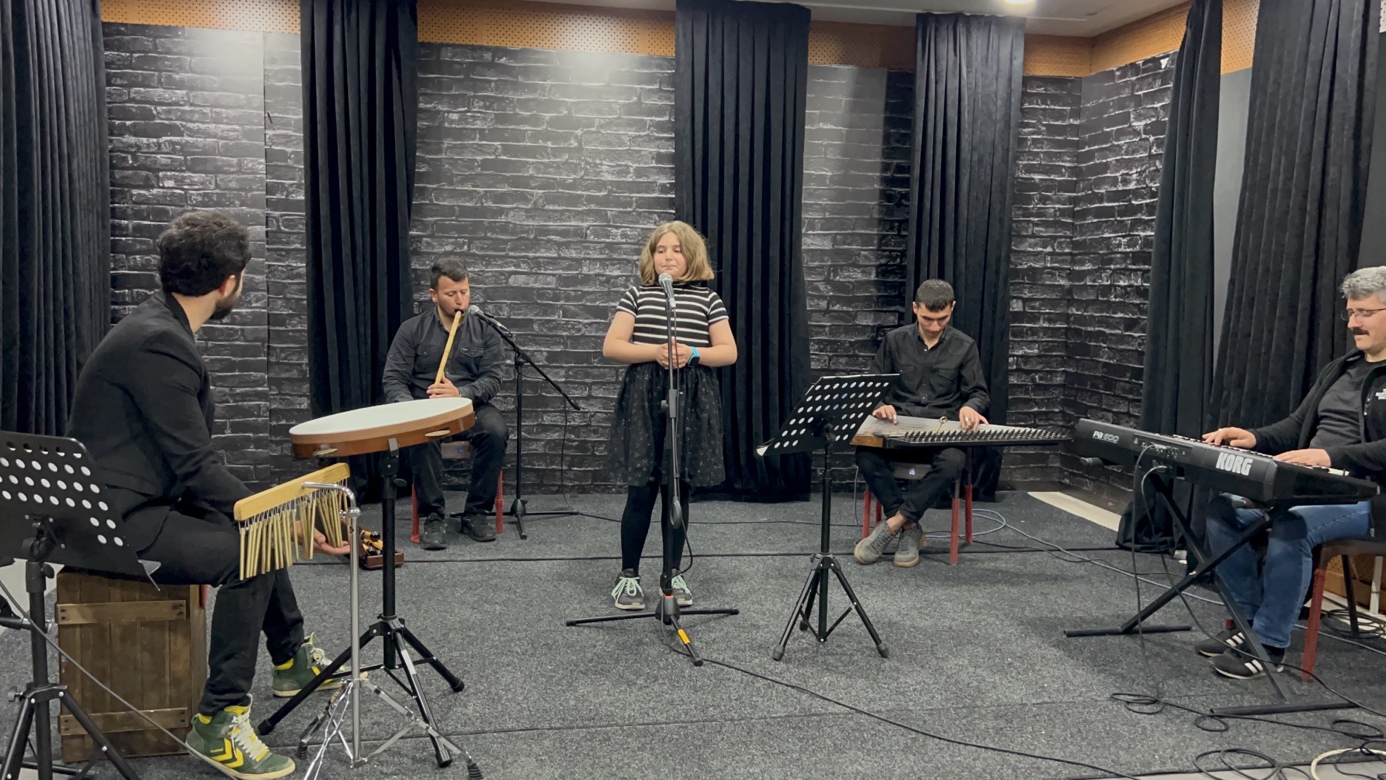 5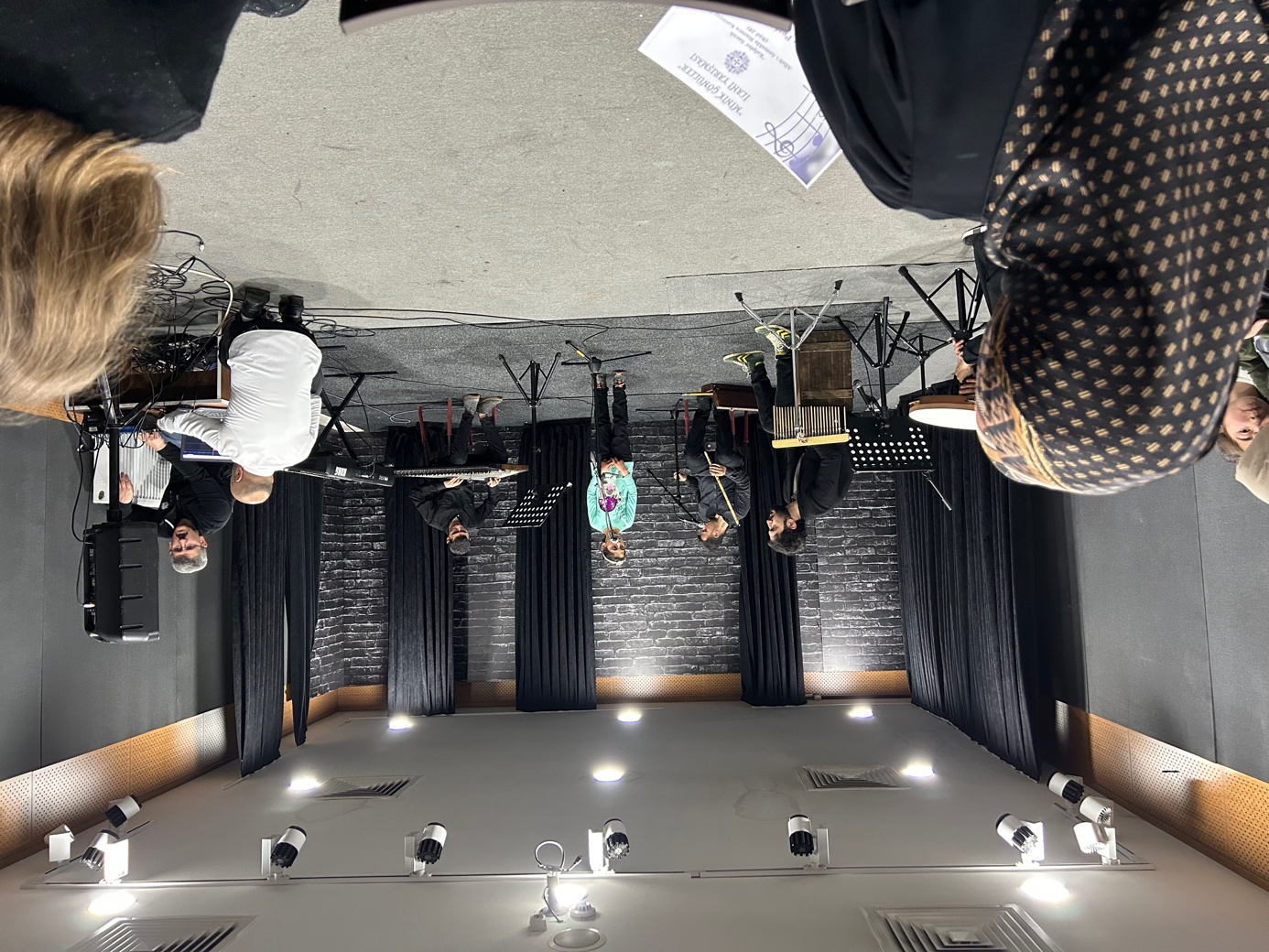 6